Приложение № 3 к извещению о проведении электронного аукциона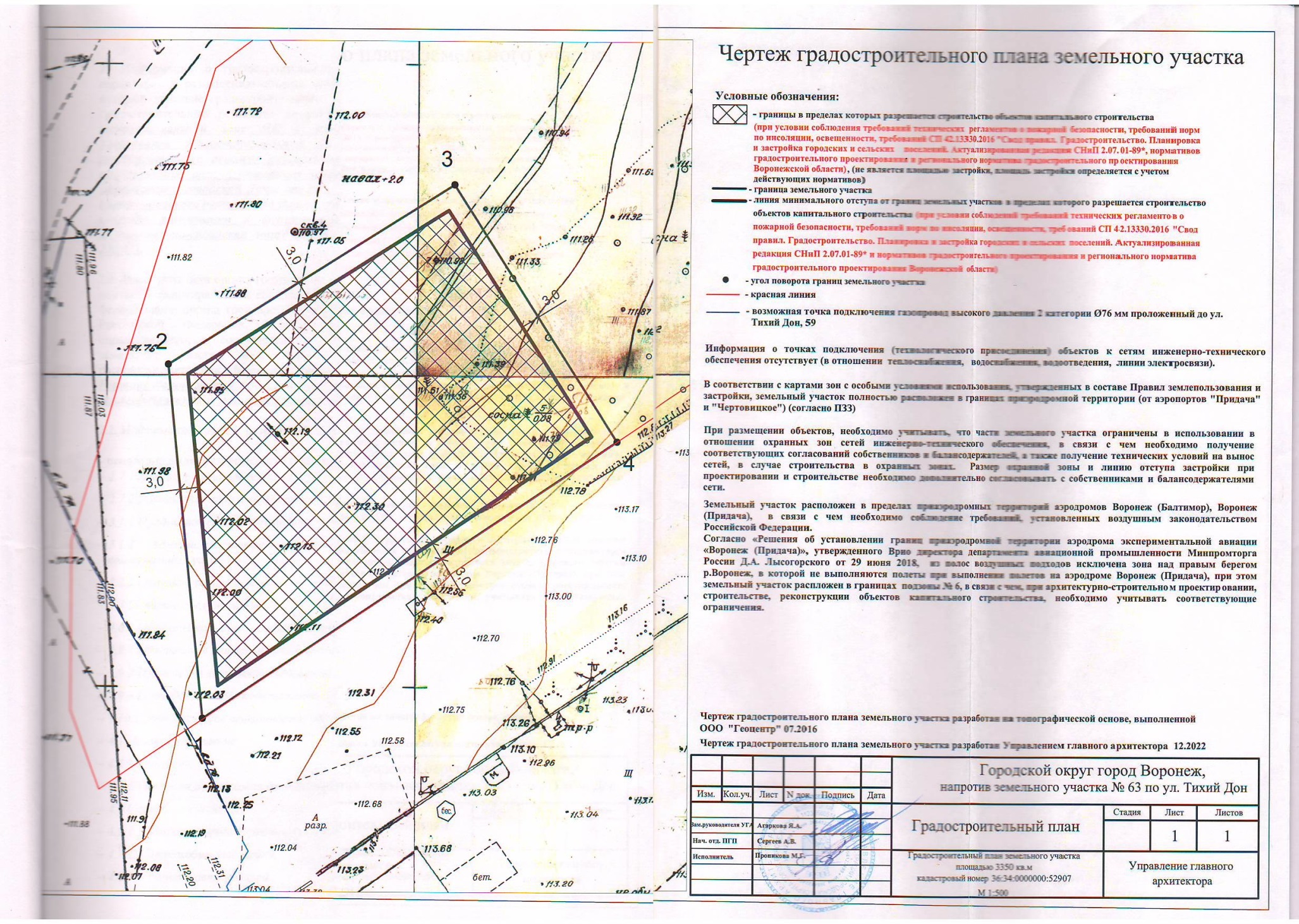 